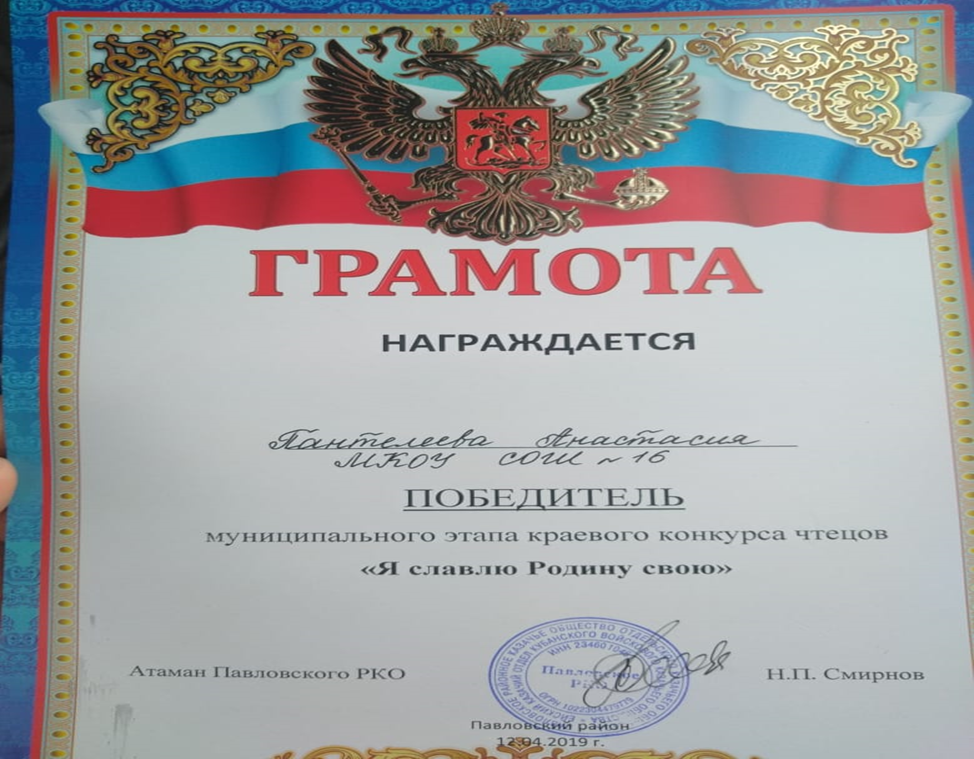 Муниципальный этап краевого конкурса чтецов «Я славлю Родину свою»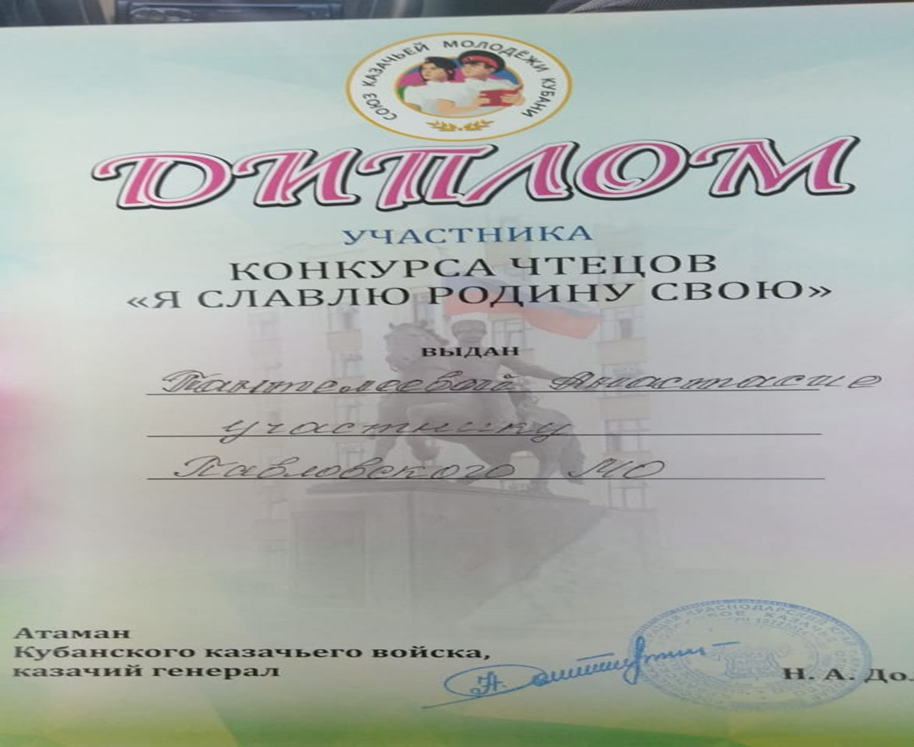 Краевой этап конкурса чтецов «Я славлю Родину свою»